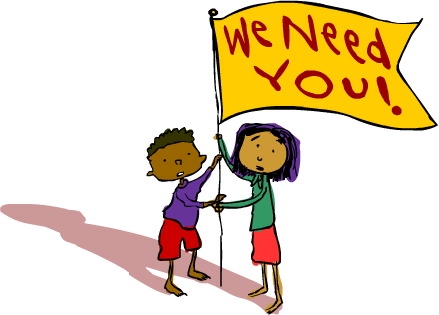 ARPA PUBLIC MEETINGMONDAY APRIL 4, 2022 6PMORANGE TOWN HALLThe Town of Orange has received over $300,000 in Federal ARPA Funds and we need your input!!  We have scheduled a Public ARPA Meeting on April 4, 2022 at 6:00pm at the Orange Town Hall and we want you to be there to help decide how to spend the money!! Review ARPA guidelines at Vermont League of Cities and Towns (vlct.org)  A copy is available for review at the Town Office during regular hours.Join us for this very important meeting!!